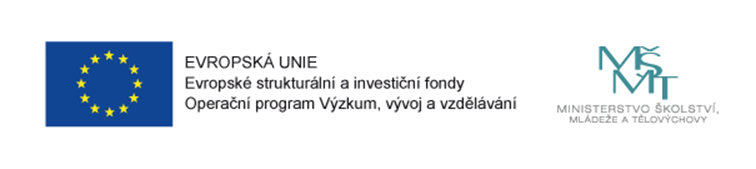 Projekt č. 02.3.61/0.0/0.0/15_007/0000244Rovný přístup k předškolnímu vzdělávání ve městě BrněSpolupracující přístup v systému péče o rodiny s dětmi Kompetence neziskových organizací: Zákon o sociálních službách č. 108/2006 Sb. Základní zásady(1) Každá osoba má nárok na bezplatné poskytnutí základního sociálního poradenství (§ 37 odst. 2) o možnostech řešení nepříznivé sociální situace nebo jejího předcházení.(2) Rozsah a forma pomoci a podpory poskytnuté prostřednictvím sociálních služeb musí zachovávat lidskou důstojnost osob. Pomoc musí vycházet z individuálně určených potřeb osob, musí působit na osoby aktivně, podporovat rozvoj jejich samostatnosti, motivovat je k takovým činnostem, které nevedou k dlouhodobému setrvávání nebo prohlubování nepříznivé sociální situace, a posilovat jejich sociální začleňování. Sociální služby musí být poskytovány v zájmu osob a v náležité kvalitě takovými způsoby, aby bylo vždy důsledně zajištěno dodržování lidských práv a základních svobod osob.Základní druhy a formy sociálních služeb:a) sociální poradenstvíb) služby sociální péčec) služby sociální prevenceFormy poskytování sociálních služeb:(1) Sociální služby se poskytují jako služby pobytové, ambulantní nebo terénní.(2) Pobytovými službami se rozumí služby spojené s ubytováním v zařízeních sociálních služeb.(3) Ambulantními službami se rozumí služby, za kterými osoba dochází nebo je doprovázena nebo dopravována do zařízení sociálních služeb a součástí služby není ubytování.Sociální poradenství:(a) základní sociální poradenstvíb) odborné sociální poradenstvíSociálně aktivizační služby pro rodiny s dětmi:(1) Sociálně aktivizační služby pro rodiny s dětmi jsou terénní, popřípadě ambulantní služby poskytované rodině s dítětem, u kterého je jeho vývoj ohrožen v důsledku dopadů dlouhodobě krizové sociální situace, kterou rodiče nedokáží sami bez pomoci překonat, a u kterého existují další rizika ohrožení jeho vývoje.(2) Služba podle odstavce 1 obsahuje tyto základní činnosti:a) výchovné, vzdělávací a aktivizační činnosti,b) zprostředkování kontaktu se společenským prostředím,c) sociálně terapeutické činnosti,d) pomoc při uplatňování práv, oprávněných zájmů a při obstarávání osobních záležitostí.Nízkoprahová zařízení pro děti a mládež:(1) Nízkoprahová zařízení pro děti a mládež poskytují ambulantní, popřípadě terénní služby dětem ve věku od 6 do 26 let ohroženým společensky nežádoucími jevy. Cílem služby je zlepšit kvalitu jejich života předcházením nebo snížením sociálních a zdravotních rizik souvisejících se způsobem jejich života, umožnit jim lépe se orientovat v jejich sociálním prostředí a vytvářet podmínky k řešení jejich nepříznivé sociální situace. Služba může být poskytována osobám anonymně.(2) Služba podle odstavce 1 obsahuje tyto základní činnosti:a) výchovné, vzdělávací a aktivizační činnosti,b) zprostředkování kontaktu se společenským prostředím,c) sociálně terapeutické činnosti,d) pomoc při uplatňování práv, oprávněných zájmů a při obstarávání osobních záležitostí.